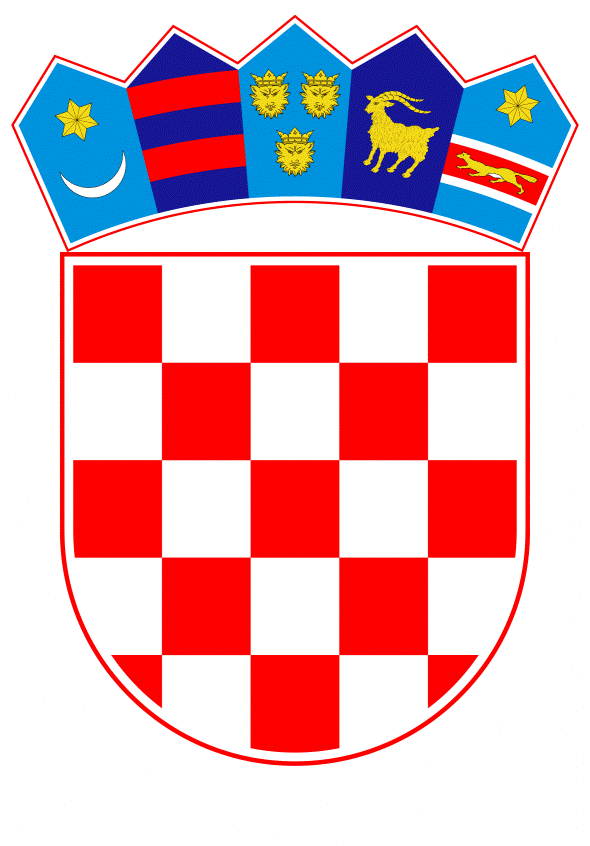 VLADA REPUBLIKE HRVATSKEZagreb, 31. siječnja 2024._____________________________________________________________________________________________________________________________________________________________________________________________________________________Banski dvori | Trg Sv. Marka 2  | 10000 Zagreb | tel. 01 4569 222 | vlada.gov.hrPRIJEDLOGKLASA: URBROJ:Zagreb,PREDSJEDNIKU HRVATSKOGA SABORA Predmet: 	Izvješća o obavljenim revizijama učinkovitosti upravljanja građevinama za navodnjavanje i mješovitim melioracijskim građevinama u Republici Hrvatskoj - mišljenje Vlade Republike HrvatskeVeza:	Pismo Hrvatskoga sabora, KLASA: 021-03/23-09/72, URBROJ: 65-23-03 od 21. prosinca 2023.		Na temelju članka 122. stavka 2. Poslovnika Hrvatskoga sabora (Narodne novine, br. 81/13., 113/16., 69/17., 29/18., 53/20., 119/20. – Odluka Ustavnog suda Republike Hrvatske, 123/20. i 86/23. - Odluka Ustavnog suda Republike Hrvatske), Vlada Republike Hrvatske o Izvješću o obavljenim revizijama učinkovitosti upravljanja građevinama za navodnjavanje i mješovitim melioracijskim građevinama u Republici Hrvatskoj, daje sljedeće M I Š L J E N J E		Vlada Republike Hrvatske predlaže Hrvatskome saboru da prihvati Izvješća o obavljenim revizijama učinkovitosti upravljanja građevinama za navodnjavanje i mješovitim melioracijskim građevinama u Republici Hrvatskoj, koja je predsjedniku Hrvatskoga sabora u skladu s odredbom članka 16. Zakona o Državnom uredu za reviziju (Narodne novine, broj 25/19) dostavio Državni ured za reviziju, aktom KLASA: 026-02/23-05/46, URBROJ: 613-01-01-23-25, od 20. prosinca 2023.		Za svoje predstavnike, koji će u vezi s iznesenim mišljenjem biti nazočni na sjednicama Hrvatskoga sabora i njegovih radnih tijela, Vlada je odredila ministra gospodarstva i održivog razvoja Damira Habijana, državne tajnike Hrvoja Bujanovića, Ivu Milatića i Milu Horvata. 	PREDSJEDNIK	mr. sc. Andrej Plenković Predlagatelj:Ministarstvo gospodarstva i održivog razvojaPredmet:Izvješća o obavljenim revizijama učinkovitosti upravljanja građevinama za navodnjavanje i mješovitim melioracijskim građevinama u Republici Hrvatskoj- prijedlog mišljenja Vlade Republike Hrvatske